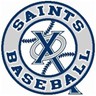 COACHING STAFFCODE OF CONDUCTIntroductionThe aim of the Saints Baseball program is to cultivate young athletes with sound core values, a competitive spirit, and a resilient work ethic while instilling the appropriate foundational and advanced baseball skills based on age level and team classification. Achieving this begins with the coaches. As a result, the program standards of behavior and expectations for all coaches are expressed below.General StandardsReport directly to the Saints Baseball board while representing the program overall as well as the families it serves.Assist the Saints Baseball program with organizational functions including but not limited to the following: player evaluations, yearly try-outs, winter training sessions, field maintenance/preparation, etc.Positively support the Saints Baseball program and individuals representing it.Utilize the talents and abilities of those associated with the team (e.g., parents, board members, external coaching colleagues, other Saints Baseball coaches, etc.).Leadership & Ethics StandardsAct professionally and understand that a coach is responsible for all those associated with the team.Serve as a positive role model by demonstrating fair play, sportsmanship, and encouragement.Adhere to all outlined league, tournament, and national association rules. Never place the value of winning above the value of instilling the highest ideals of character.Show respect to league officials, tournament directors, umpires, opponents, and spectators.Treat players with respect, deliver constructive criticism, and provide motivation throughout the season.Refrain from the use of alcohol and/or drugs before, during, or in-between any games as well as prior to practices.Player Health & Safety StandardsHold the general wellbeing and safety of players with the utmost importance at all times.Provide a physically and emotionally safe environment for practices and competition.Utilize coaching techniques that are appropriate for the age level and skill of the team.Exhibit sound injury and risk management practices regardless of situation.Ensure that all equipment is safe, legal, and ready for play.Coaching StandardsUtilize coaching techniques that are appropriate for the age level and skill of the team.Organize training sessions that are enjoyable and challenging in an encouraging environment.Be fair, considerate, and honest with players and communicate using simple, clear language.Be knowledgeable of league, tournament, national association, etc. rules and explain them to players when applicable.Rule EnforcementThese standards and expectations are in place to ensure the quality development of each individual player and team overall while maintaining the integrity of the organization. Coaches violating these standards and expectations will be reprimanded in the following manner depending upon the specific situation:Formal written warning  issued and documentedSuspension from attending practices, games, and/or tournamentsTermination from Saints Baseball programUltimately, violations will be handled by a combination of the head coach, board of directors, and age group representative where applicable and necessary. However, the board of directors has the right to bypass the above process and administer any such disciplinary action depending upon the severity of the violation.